Уважаемая Марина Валерьевна!Службой по ветеринарному надзору Красноярского края на основании заявки, поступившей из КГБУЗ «КМКБ № 1», по адресу: Красноярский край,
г. Красноярск, ул. Ленина, д. 149, произведен отбор проб продукции животного происхождения: сыр Российский (50%), дата выработки 24.01.2023, произведено ООО «Маслосырзавод Солтонский»                     (ИНН 2204091401), адрес производства: Алтайский край, Солтонский район, с. Нижняя Ненинка, ул. Заводская, д.1. При исследовании образца в КГКУ «Краевая ветеринарная лаборатория» выявлено несоответствие продукции по показателям качества (протокол испытаний от 28.02.2023 № С64/2023).  Поставщиком данной партии продукции является ООО ТД «Практика»» (ИНН 2463224386).Направляем Вам копию протокола лабораторных исследований для принятия мер в пределах Ваших полномочий. Данная информация была направлена в министерство образования Красноярского края, министерство здравоохранения Красноярского края, министерство социальной политики Красноярского края.Приложение на 3 л. в 1 экз.Временно замещающий должностьруководителя службы	В.В. Винтуляк                                                              [МЕСТО ДЛЯ ПОДПИСИ]Чикачёва Екатерина Сергеевна8(908) 021-28-62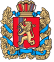 Руководителю Агентствагосударственного заказаКрасноярского краяМ.В. ВразовскойСЛУЖБАпо ветеринарному надзоруКрасноярского края660100, г.Красноярск, ул.Пролетарская, 136 БПочтовый адрес: 660009, г.Красноярск, ул.Ленина, 125телефон:  298-44-01; факс: 243-29-20Email: vetsl@vetnadzor24.ruИНН 2463075247 / КПП 246301001ОГРН 1052466192228О выявлении некачественной продукцииРуководителю Агентствагосударственного заказаКрасноярского краяМ.В. Вразовской